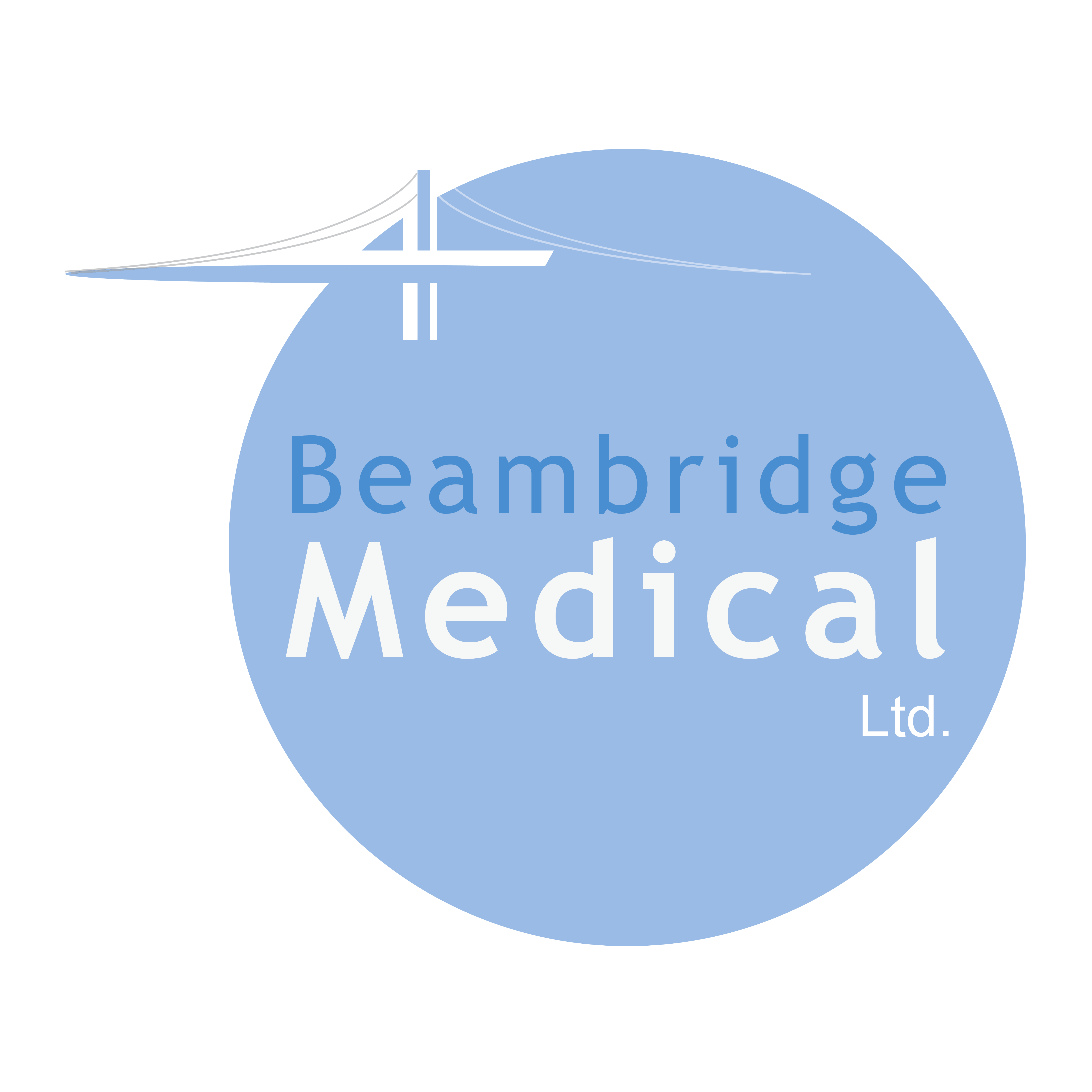                 BEAMBRIDGE MEDICAL Ltd		46 Merrow Lane, Burpham, Guildford 		Surrey GU4 7LQ England U.K.		Tel/Fax: 01483-571928 		International: (44) 1483-571928                   Email :beambridge@ntlworld.comHuman Rights & Labour Standards Policy StatementBeambridge Medical Ltd is committed to advancing human rights across the globe we as an organisation are committed to aligning our operations and strategies with universal principles on human rights, labor, the environment, and anticorruption. We also adhere to the fundamental human rights set out in the International Bill of Rights and the International Labor Organization’s Declaration of Fundamental Principles and Rights at Work. We view our responsibilities with respect to human rights as an extension of our purpose to help buid a better world.    Scope Beambridge Medical Ltd  human rights responsibilities begin at home with how we treat our own employees and then extend across our markets to include our clients, external partners, and community stakeholders. Our emphasis on human rights starts at the top of our organization, with Board approval or senior executive sponsorship of our policies and commitments that make up Beambridge Medical Ltd human rights program,   making clear that our commitment to human rights, anti-discrimination, and global labor standards extends to the third parties we work with, including joint venture partners, subconsultants, vendors, suppliers and other business partners. We communicate these requirements to our third parties and require them to commit to these principles through contract terms, adoption of supplier codes of conduct.   Principles Beambridge Medical Ltd human rights program, which is established in our code of conduct and reinforced in other global and regional policies and procedures, requires adherence to fundamental human rights, including but not limited to the following: • Child Labor As part of our commitment to our global community, we uphold individual human rights and follow employment laws in all the locations where we conduct business. Through training programs or other educational engagements. Beambridge Medical Ltd does not employ individuals who are under eighteen years of age. Our supplier codes of conduct prohibit our third parties from using child labor or being complicit in its use through their suppliers. . • Corruption Recognizing that many human rights abuses are tied to corruption, Beambridge Medical Ltd views its anticorruption efforts as an essential part of our human rights program, addressing a variety of anticorruption issues, including bribery and kickbacks, facilitation payments, gifts and entertainment, hiring concerns, collusion and bid rigging, fraud and misrepresentation, and coercion. It is also sets out global requirements with respect to third party due diligence, contracting, and third party auditing and monitoring. Forced and Compulsory LabourWe strictly prohibits forced or compulsory labor, human trafficking, or any other form of modern slavery.   Anti-Human Trafficking/Modern Slavery Policy elaborates on our commitment to adherence to international labor standards and the eradication of forced labor and establishes our expectations of our employees and third parties. It describes specific prohibited conduct, requires that suspected violations be reported and investigated, and states that violations could result in discipline or contract termination. Our annual Modern Slavery Act Statement provides further details about our efforts to combat human trafficking and modern slavery. Freedom of Association and Collective Bargaining Beambridge Medical Ltd respects employees’ rights to freedom of association and to undertake  collective bargaining  . We work freely with our represented employees and suppliers in the U.K.and abroad as part of our efforts to ensure that all employees are treated fairly and equitably. Health and Safety In recognition of the right to a safe and healthy working environment, Beambridge Medical Ltd is committed to ensuring exceptional levels of performance in safeguarding people and the environment. Safety expectations and employee safety. Non-Discrimination, Diversity and Harassment Beambridge Medical Ltd is committed to creating a workplace where we are all treated with dignity and respect.  We will not tolerate discrimination or harassment, whether based on sex or any other protected characteristic, in any form in the workplace.  We offer  equal employment opportunities for all applicants and equal consideration for employment, regardless of background and never based on any trait protected by law. These protected traits include age, ancestry, color, sex, HIV status, marital status, medical condition, national origin, physical or mental disability, race, religion, sexual orientation, gender identity and citizenship status. Our supplier codes of conduct require our third party partners to afford equal opportunities to their employees and to prevent discrimination.    . Working Conditions, Working Hours and Wages Beambridge Medical Ltd provides good working conditions and hours throughout the organization. Our employees’ wages and salaries meet or exceed minimum wage requirements. We operate, and we comply with all other applicable laws related to working hours and compensation. Meal and rest periods are provided according to local legal requirements and office practices.    We have  implemented a Freedom to Grow program that gives employees and managers more flexibility in determining working schedules and work locations to maximize employee wellbeing and improve our sustainability goals while still delivering the best solutions to our clients. Beambridge Medical Ltd commitment to human rights is incorporated into a variety of human resources, labor and employment, ethics and compliance, quality, procurement, Safety, Health, and Environment  operational policies and processes that help us prevent, detect, investigate and mitigate any potential violations of fundamental human rights. Prevention starts with the adoption of these policies and processes. These are then communicated to employees through annual safety, code of conduct, and other compliance training that are required for all employees. Our employees are required to annually certify that they have complied with Beambridge Medical Ltd Code of Conduct and related policies. Other training courses, ethics and safety moments, and electronic communications on topics including respect in the workplace, non-discrimination, anti-harassment, and modern slavery reinforce our employees’ obligations with respect to our human rights program. Employees who violate these human rights policies are subject to disciplinary action, which may include termination of employment, but may also include opportunities for personal coaching, additional training, or other remediation. For third parties, in addition to requiring a commitment to Beambridge Medical Ltd human rights requirements and communicating our expectations, we conduct due diligence through procurement questionnaires, media and database screenings, and ongoing monitoring to ensure they share our values and commitment to protecting human rights. Detection and Resolution To detect potential human rights issues, Beambridge Medical Ltd conducts regular audits and internal and external risk and program assessments on our ethics and compliance and human rights program to ensure it remains effective. We also provide employees and third parties with multiple avenues for reporting any type of concern and require reporting on misconduct, including potential violations of our human rights commitments. In addition to reporting to company personnel thre is available to employees and third parties and permits anonymous reporting where allowed by law. Beambridge Medical Ltd has a strict non-retaliation policy to protect employees who make honest and sincere reports of misconduct. Resolution of human rights concerns is accomplished through our investigations and remediation process. The relevant functional groups within the organisation(including Ethics & Compliance, Labor and Employment, Audit, or Human Resources) or outside counsel investigate all complaints that are reported through any reporting channel. If substantiated, necessary remedial measures and required discipline are undertaken at the conclusion of an investigation. Signed         Steven Mochrie                 Carol Mochrie           30/04/2023